w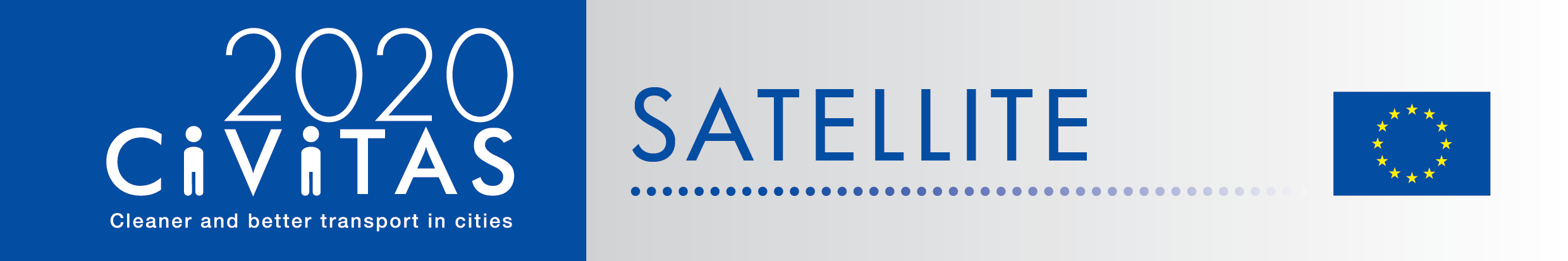 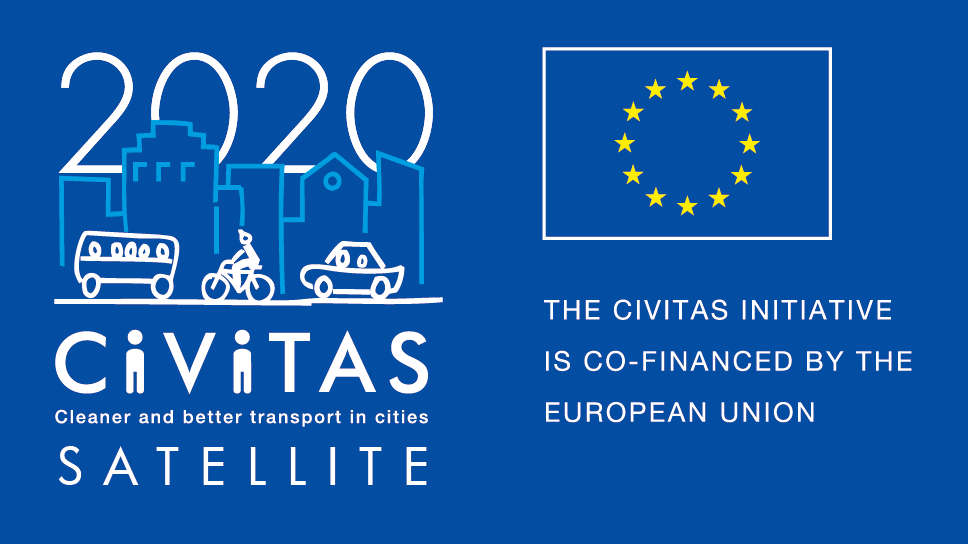 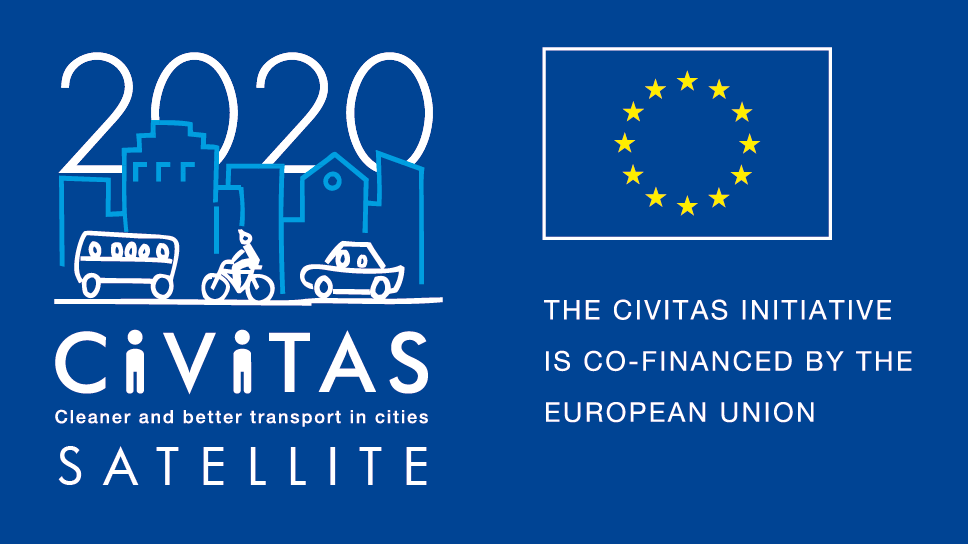 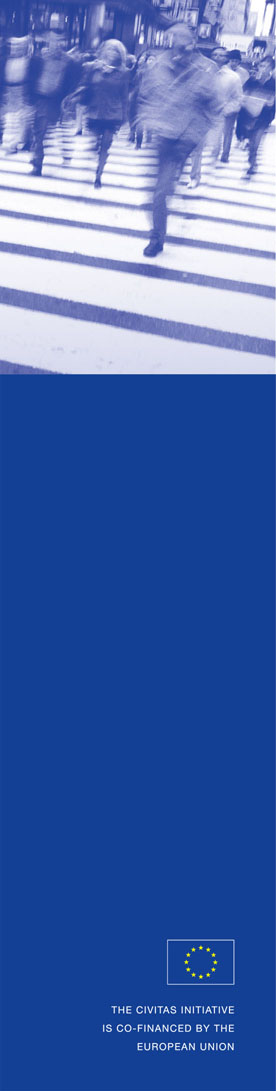 Contact personDarinka Jug Zagreb Cycling Unit Coordinator, City of ZagrebPhone: +385(0)916107735E-mail: darinka.jug@zagreb.hrLocationCity of ZagrebSmart Room, Level 1Trg Stjepana Radića 1Zagreb, CroatiaInformation for Participants Zagreb International Airport is approximately 30 mins from the centre of the city – buses operate every 1/2hour and taxi services are also available.The national currency of Croatia is the Kuna, money exchanges and Automatic Teller Machines or ‘Bank-o-mats’ are plentiful and all major credit cards are accepted.All presentations will be in English.All participants should arrive at the offices of the City of Zagreb between 14:00 and 14.30 on Wednesday, 24 May 2017 at:City of ZagrebSmart Room, Level 1Trg Stjepana Radića 1Zagreb, Croatia.For trips on the Zagreb bus and tram service participants will be given a free pass (this does not include the airport bus). Free public bikes will also be made available for participants.For all inquires please contact Darinka Jug at darinka.jug@zagreb.hr or phone +385(0)916107735HotelPre-booking discount available through the city of Zagreb.Information to be includedMap and directions to venues and hotelsTo be includedWednesday, 24 May 2017 (Venue: Smart Room)Wednesday, 24 May 2017 (Venue: Smart Room)Wednesday, 24 May 2017 (Venue: Smart Room)TimeSubjectNotes / Objectives14:00-14:30Registration 14:30-14:45Opening and welcome by Dinko Bilić, Head of Transport, ZagrebIntroductions Chair: Darinka Jug, Zagreb Cycling Unit14:45–16:55Session 1Laws and regulations governing cycling infrastructurePresentation by the City of ZagrebGroup discussion, with opportunity for participants to present ‘Case Study’ from their city16:55–17:00Closing remarks & summary18:30–20:30Conference Dinner hosted by the Office of the Mayor of ZagrebThursday, 25 May 2017 (Venue: Smart Room)Thursday, 25 May 2017 (Venue: Smart Room)Thursday, 25 May 2017 (Venue: Smart Room)TimeSubjectNotes / Objectives9:00–13:00Expert RoundtableGreenway Project and Cycle Tourism in ZagrebPublic BikesBike-on-BusParticipating in this session will be experts from the City of Zagreb, NGOs and academics.Each topic will be discussed for approximately an hour and the session will include a coffee/refreshment break.Person, role13:00-13:15Press Conference13:15-14:15Lunch14:15-17:00Site VisitAreas to be visited will include examples of cycling infrastructure in the city and the Bike–on-Bus project 19:00–21:00Conference Dinner hosted by the Tourist Board of the City of ZagrebFriday, 26 May 2017 (Venue: Smart Room)Friday, 26 May 2017 (Venue: Smart Room)Friday, 26 May 2017 (Venue: Smart Room)TimeSubjectNotes / Objectives9:00- 13:00Cycling promotion through eventsKey events in ZagrebGroup discussion with all participants presenting examples from their cities.13:00-14:00Closing remarks, thanks and lunch 